PROVES DE LA JUNTA QUALIFICADORA DE CONEIXEMENTS DE VALENCIÀ2016Calendari de matrícula 2016Termini de presentació de les sol·licitudsPrimer període de matrícula: del 21 de març al 22 d'abril de 2016Segon període de matrícula: de l'1 a l'11 de setembre de 2016 (prèvia publicació en el DOCV de la Resolució d'obertura de termini).NOTA:El primer període de matrícula dóna dret a presentar-se a les proves dels dos períodes anuals d'exàmens (juny i novembre).El segon període de matrícula dóna dret a presentar-se solament a les proves del segon període d'exàmens (novembre).Calendari proves 2016Claus: N1. Coneixements orals - N2. Grau elemental - N3. Grau mitjà - N4. Grau superior
N5. Llenguatge administratiu - N6. Correcció de textos - N7. Llenguatge en els mitjans de comunicacióMés info: http://www.ceice.gva.es/polin/val/jqcv/proves.html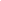 Nivell1r període2n períodeHoraN128/05/201605/11/20169:00N204/06/201612/11/20169:00N3 (primera fase)28/05/201605/11/20169:00/12:00*N3 (segona fase)11/06/201619/11/20169:00*N4 (primera fase)04/06/201612/11/20169:00N4 (segona fase)18/06/201626/11/20169:00N528/05/201605/11/20169:30N618/06/201626/11/20169:30N711/06/201619/11/20169:30